TRUE MEDICAL IMAGING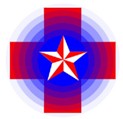 PATIENT REGISTRATION FORMToday’s Date 	_	Chart Number:  	Referring Dr.: 	Dr. Phone# _ 	Dr. Fax #_ 	PATIENT INFORMATIONPatient: Last Name: 		First: _ 			Middle: __ 	  Maiden Name: _ 	_Marital Status:   Single	Married	Divorce	Separated	WidowIs this your legal name?	Yes   No   If not, what is your legal name? (Former  name):_ 	Birth Date: 	Age: 	S.S. #: 			_Sex:   Male / Female Address (No P.O. Box): 			City 	State_    Zip code 	 Email Address:_ 	Home # 	_ Work # 	Cell # 	Occupation: 	Employer:  	Father’s Name 		__ 	Mother’s Name_ 		  (Minor Child Only)		(Minor Child Only)S.S. #: 	- 	-_ 	Birth Date: 	S.S. #: 	- 	- 	_ Birth Date:  	INSURANCE   INFORMATION(Please give your most current insurance card and valid ID to the receptionist)Name of Insurance:  	  Person Insured Name: _ 	 Insured’s DOB 	_ Relationship_ 	_S.S. #_ 	Policy#_ 	Group#_ 	Was this due to an accident? 	Date of Injury: 	_Type of Injury: 	_MVA    _Slip/FallOther: _ 	IN CASE OF EMERGENCYName of friend or relative (living at the same  address) _ 	_Relationship to Patient	Home phone# 	Name of friend or relative (not living at the same  address)  	Relationship to Patient	Home phone#_ 	The above information is true to the best of my knowledge. I authorize my insurance benefits be paid directly to True Medical Imaging. I understand that I am financially responsible for any balance. I also, authorizeTrue Medical Imaging, LLC or insurance company to release any information required to process my  claims._ 		_ 	Patient/Guardian signature	Date100% Veteran Owned and Operated	R 052216